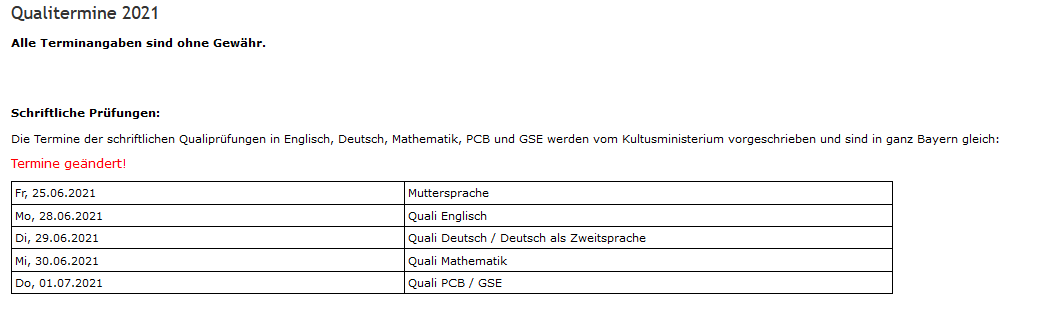 Das Probeprojekt findet in der Woche vom  22. bis 26. Februar statt.Die Projektprüfung findet in der Woche vom 7. bis 11. Juni statt.